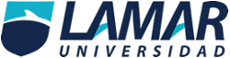 Luis Enrique Hernandez Miramontes Omar Gonzales Ruano Tecnologías de la información BEO4137GESTORES DE BASES DE DATOS MySQL: Es un sistema de gestión de base de datos relacional, multhilo y multiusuario con más de seis millones de instalaciones es un software libre en un esquema de licenciamiento dual. Fue desarrollado bajo licencia dual GPL por oracie corporation y está considerada como la base de datos open source más popular del mundo, mysql es muy utilizado en aplicaciones web como, joomia, Word press, druza o pgbb, su popularidad como aplicaciones web está muy ligada a php, que en algunas ocasiones llega a parecer en mysql, en si esta base de datos es la más popular de todas las bases de datos,  ya que su utilización es gratuita e incluso se puede modificar con total libertad de esa manera podiendo descargar su código fuente. Esto favorece muy positiva mente su desarrollo y continuas actualizaciones ya que nunca se queda atrás y es asi por que mysql es la herramienta en base de datos mas importante y famosa de todas.MICROSOFT ACCESS: Es un sistema de gestión de bases de datos relacional cread y modificado por Microsoft (DBMS) para uso personal de pequeñas organizaciones. También es un componente de micrisoft office aunque no se incluye en el paquete básico. Una posibilidad adicional es la crear ficheros con bases de datos que pueden ser consultadas por otros programas. Esta nos sirve para crear tablas de datos inexadas, modificar tablas de texto y en la creación de consultas de vistas, esta base de datos es muy buena para almacenar los datos, también en consultas para buscar y recuperar únicamente los datos que se necesitan, este es un sistema interactivo de administración de bases de datos para Windows y los elementos que forman esta base son tablas, consultas, formularios, reportes o informes, macros y modulos en si yo creo que también este gestor de base de datos es muy ya que ayuda en muchas cosas y también son unos de los mas importantes y reconocidos entre muchos también no es caro también ayuda para muchas cosas y te facilitan también en si es bueno y recomendable.FOXPRO: Es un lenguaje de programación orientado en objetos y procedural, un sistema gestor de base de datos, es un sistema administrador de bases de datos relacionales producido por Microsoft. Este es capaz de soportar capacidades poderosas y muy veloces para el manejo de datos nativos y remotos, también es muy bueno para la creación de todo tipo de soluciones de base de datos y también tiene un costo muy barato, solo que en veces puede fallar en cuestiones de integridad, seguridad y en la menor capacidad de procesamiento, en si esta base de datos es muy buena y compleja pero también puede a llegar a tener su desventajas como las ya mencionadas antes pero a pesar de eso se puede decir que también es una buena base de datos en la cual poder confiar para ya terminar es una buena base de datos CONCLISION…Mi conclusión es que estos 3 tipos de base de datos son muy buenos ya que son muy reconocidos y útiles a la ves ya que te ayudan en muchas cosas y no son caros incluso unos pueden ser gratis 